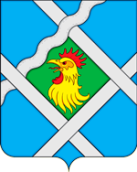 АДМИНИСТРАЦИЯ МУНИЦИПАЛЬНОГО ОБРАЗОВАНИЯСЕЛЬСКОЕ ПОСЕЛЕНИЕ «ЕСИНКА»РЖЕВСКОГО РАЙОНА ТВЕРСКОЙ ОБЛАСТИПОСТАНОВЛЕНИЕ 13.10.2017	№56О внесении изменений и дополненийв Постановление  администрациимуниципального образования сельское поселение«Есинка»  Ржевского района Тверской области от 25.02.2013 года №04«О предоставлении лицами, поступающими на должностируководителей муниципальных учреждений и руководителями муниципальных учреждений сельскогопоселения «Есинка» Ржевского района, сведений о доходах,об имуществе и обязательствах имущественного характера»Руководствуясь  пунктом 8 Указа Президента РФ от 19.09.2017 года №431 «О внесении изменений в некоторые акты Президента Российской Федерации в целях усиления контроля за соблюдением законодательства о противодействии коррупции» . В   целях приведения нормативных правовых актов в соответствии с действующим законодательством.ПОСТАНОВЛЯЕТ:1.Приложения №№ 2,3,4,5 к Постановлению Главы администрации муниципального образования сельское поселение  «Есинка» Ржевского района Тверской области от 25.02.2013 года №04 «О предоставлении лицами, поступающими на должностируководителей муниципальных учреждений и руководителями муниципальных учреждений сельского поселения «Есинка» Ржевского района, сведений о доходах,об имуществе и обязательствах имущественного характера» привести в соответствие с требованиями действующего  законодательства Российской Федерации (Приложение№1, Приложение №2, Приложение №3, Приложение №4)2.Настоящее Постановление вступает в силу со дня его подписания и подлежит обнародованию в установленном порядке и размещению  на официальном сайте Администрации муниципального образования сельское поселение «Есинка» Ржевского района Тверской области в информационно - телекоммуникационной  сети Интернет - http://есинка.ржевский-район.рф .3.Контроль за исполнением настоящего Постановления возложить на заместителя Главы администрации сельского поселения «Есинка» Ржевского района Виноградову О.А.Глава администрациисельского поселения «Есинка»-                                                     А.Э.Арушанян